О присвоении адреса земельному участкуВ соответствии с постановлением администрации Николо-Александровского сельсовета от 04.07.2014 № 64 «Об утверждении административный регламент администрации Николо-Александровского сельсовета предоставления муниципальной услуги по «Присвоение (уточнение), изменение и аннулирование адресов объектам недвижимого имущества на территории Николо-Александровского сельсовета» В целях актуализации Государственного адресного реестра (ФИАС)п о с т а н о в л я ю:	1.Земельному участку с кадастровым номером 28:19:011927:519 присвоить почтовый адрес: 676647, Амурская область, Октябрьский район, село Николо-Александровка, улица Ленина 322.Внести адрес земельного участка как ранние не учтенный в базу данных Государственный реестр (ФИАС):-объект – Земельный участок, расположенные по адресу: Амурская область, Октябрьский район, с. Николо-Александровка, ул. Ленина 32. 3.Контроль за выполнением настоящего постановления оставляю за собой.Глава Николо-Александровского сельсовета                                  Г.Т.Панарина    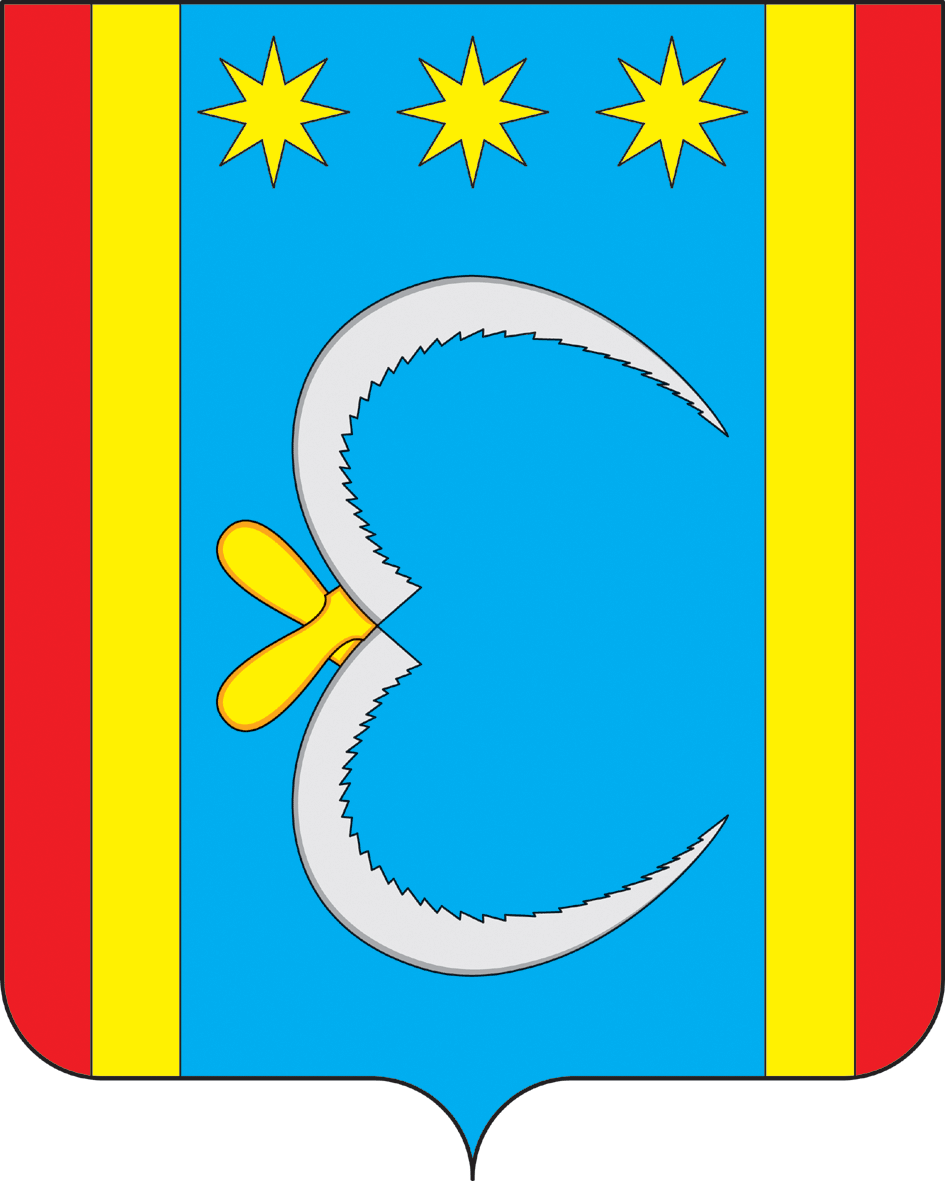 АДМИНИСТРАЦИЯ НИКОЛО-АЛЕКСАНДРОВСКОГО СЕЛЬСОВЕТАОКТЯБРЬСКОГО РАЙОНА АМУРСКОЙ ОБЛАСТИПОСТАНОВЛЕНИЕАДМИНИСТРАЦИЯ НИКОЛО-АЛЕКСАНДРОВСКОГО СЕЛЬСОВЕТАОКТЯБРЬСКОГО РАЙОНА АМУРСКОЙ ОБЛАСТИПОСТАНОВЛЕНИЕАДМИНИСТРАЦИЯ НИКОЛО-АЛЕКСАНДРОВСКОГО СЕЛЬСОВЕТАОКТЯБРЬСКОГО РАЙОНА АМУРСКОЙ ОБЛАСТИПОСТАНОВЛЕНИЕАДМИНИСТРАЦИЯ НИКОЛО-АЛЕКСАНДРОВСКОГО СЕЛЬСОВЕТАОКТЯБРЬСКОГО РАЙОНА АМУРСКОЙ ОБЛАСТИПОСТАНОВЛЕНИЕАДМИНИСТРАЦИЯ НИКОЛО-АЛЕКСАНДРОВСКОГО СЕЛЬСОВЕТАОКТЯБРЬСКОГО РАЙОНА АМУРСКОЙ ОБЛАСТИПОСТАНОВЛЕНИЕ 03.08.2018                                                                                         №  45   с. Николо-Александровкас. Николо-Александровкас. Николо-Александровкас. Николо-Александровкас. Николо-Александровка